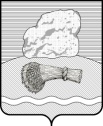 РОССИЙСКАЯ ФЕДЕРАЦИЯКалужская областьАдминистрация муниципального района«ДУМИНИЧСКИЙ РАЙОН» ПОСТАНОВЛЕНИЕ«_24_» __01__2024 г.                                                                                 № __30___Руководствуясь Трудовым кодексом Российской Федерации, Федеральным законом от 14.11.2002 г. № 161-ФЗ «О государственных и муниципальных унитарных предприятиях», Уставом муниципального района «Думиничский район» ПОСТАНОВЛЯЮ:1. Утвердить Положение об условиях оплаты труда руководителей, их заместителей и главных бухгалтеров муниципальных унитарных предприятий муниципального района «Думиничский район» (далее - Положение) (прилагается).2. Настоящее Постановление вступает в силу с даты его официального опубликования в районной газете «Думиничские вести», подлежит размещению на официальном сайте www.zskaluga.ru, и на официальном сайте муниципального района «Думиничский район» https://duminichi-r40.gosweb.gosuslugi.ru и распространяется на правоотношения, возникшие с 01.01.2024 г.Глава администрацииМР «Думиничский район»                                                                    С.Г. БулыгинПриложениек постановлению администрациимуниципального района«Думиничский район»       от «_24_»__01__ 2024  г. № ____30___ПОЛОЖЕНИЕОБ УСЛОВИЯХ ОПЛАТЫ ТРУДА РУКОВОДИТЕЛЕЙ, ИХ ЗАМЕСТИТЕЛЕЙ И ГЛАВНЫХ БУХГАЛТЕРОВ МУНИЦИПАЛЬНЫХ УНИТАРНЫХ ПРЕДПРИЯТИЙ МУНИЦИПАЛЬНОГО РАЙОНА «ДУМИНИЧСКИЙ РАЙОН»1. Общие положения1.1. Настоящее Положение устанавливает условия оплаты труда руководителей, их заместителей и главных бухгалтеров муниципальных унитарных предприятий муниципального района «Думиничский район» (далее - предприятия) при заключении с ними трудовых договоров, дополнительных соглашений к ним.1.2. Оплата труда руководителей предприятий включает должностной оклад, выплаты компенсационного и стимулирующего характера.1.3. Размер должностного оклада руководителя предприятия определяется администрацией муниципального района, осуществляющей функции и полномочия учредителя (далее - учредитель), в зависимости от сложности труда, масштаба управления и особенностей деятельности и значимости предприятия.Должностной оклад руководителю предприятия на очередной календарный год рассчитывается исходя из среднемесячной заработной платы работников этого предприятия (без учета заработной платы руководителя, заместителя и главного бухгалтера) за предшествующий календарный год, умноженной на коэффициент, установленный учредителем в зависимости от среднесписочной численности работающих на предприятии:- до 30 человек - коэффициент 2,55;- от 30 человек - коэффициент 2,7.Уменьшение среднесписочной численности работников предприятия в связи со снижением объемов производства из-за неплатежеспособности потребителей или по другим объективным причинам в течение одного календарного года не влечет изменения размера должностного оклада.Руководитель предприятия ежегодно не позднее 18 января предоставляет учредителю сведения о среднесписочной численности и среднемесячной заработной плате работников предприятия за истекший год, а также иную информацию, необходимую для расчета должностного оклада руководителя на очередной календарный год.1.4. Размеры должностных окладов заместителя руководителя и главного бухгалтера предприятия устанавливаются на календарный год приказом руководителя на 20 - 30 процентов ниже должностного оклада руководителя предприятия. Критерии установления размеров окладов заместителя руководителя и главного бухгалтера предприятия определяются локальными нормативными актами предприятия по согласованию с учредителем.1.5. Выплаты компенсационного характера устанавливаются для руководителей, их заместителей и главных бухгалтеров предприятий в порядке и размерах, предусмотренных Трудовым кодексом Российской Федерации и иными нормативными правовыми актами Российской Федерации, содержащими нормы трудового права.1.6. Для поощрения руководителей предприятий устанавливаются выплаты стимулирующего характера, которые осуществляются по результатам достижения предприятием показателей экономической эффективности его деятельности, утвержденных учредителем, за соответствующий период с учетом личного вклада руководителя предприятия в осуществление основных задач и функций, определенных уставом предприятия.Размер выплат стимулирующего характера определяется учредителем с учетом достижения показателей экономической эффективности деятельности предприятия.1.7. На руководителей, их заместителей и главных бухгалтеров предприятий не распространяется действие устанавливаемых на данном предприятии надбавок, доплат, размеров премирования, определенных в коллективном договоре, положениях об оплате труда и премировании.1.8. Предельный уровень соотношения среднемесячной заработной платы руководителей, их заместителей, главных бухгалтеров предприятий и среднемесячной заработной платы работников (без учета заработной платы руководителя, заместителей руководителя, главного бухгалтера) предприятий определяется актом учредителя в кратности от 1 до 4. Соотношение среднемесячной заработной платы руководителя, его заместителей, главного бухгалтера предприятия и среднемесячной заработной платы работников предприятия определяется путем деления среднемесячной заработной платы соответствующего руководителя, заместителя руководителя, главного бухгалтера на среднемесячную заработную плату работников этого предприятия. Определение среднемесячной заработной платы в указанных целях осуществляется в соответствии с Положением об особенностях порядка исчисления средней заработной платы, утвержденным постановлением Правительства Российской Федерации от 24 декабря 2007 г. № 922 «Об особенностях порядка исчисления средней заработной платы».При установлении условий оплаты труда руководителю предприятия учредитель исходит из необходимости обеспечения не превышения предельного уровня соотношения среднемесячной заработной платы в случае выполнения руководителем показателей экономической эффективности предприятия и получения стимулирующих выплат по итогам работы в максимальном размере.Условия установления и применения предельного соотношения, предусмотренного абзацем вторым настоящего пункта для руководителей предприятий, и размер такого соотношения распространяются на заместителей руководителей и главных бухгалтеров предприятий.Годовой размер оплаты труда руководителя предприятия не может превышать 16 должностных окладов. Размер годовой заработной платы заместителя руководителя и главного бухгалтера предприятия не может превышать 80% годовой заработной платы руководителя предприятия.1.9. При возложении обязанностей руководителя предприятия на заместителя руководителя или иного работника этого предприятия размер доплаты устанавливается по соглашению сторон трудового договора.1.10. Учредитель осуществляет мониторинг соблюдения установленных ограничений уровней среднемесячной начисленной заработной платы руководителей предприятий, их заместителей и главных бухгалтеров на основании информации, представляемой предприятиями, подписанной руководителем и главным бухгалтером, в сроки, установленные учредителем.2. Порядок осуществления выплат стимулирующего характераруководителям, их заместителям и главным бухгалтерампредприятий2.1. Руководителю предприятия при наличии прибыли выплачивается ежеквартальная премия в размере до 50% должностного оклада пропорционально отработанному времени исходя из выполнения показателей деятельности на основании письменного распоряжения учредителя.2.2. Основными показателями премирования руководителя предприятия являются:- достижение намеченных показателей плана финансово-хозяйственной деятельности;- соблюдение условий заключенного с ним трудового договора;- выполнение сроков предоставления отчетности и информации учредителю.2.3. Условия, при которых руководителю осуществляется снижение премирования:- неисполнение или недобросовестное исполнение руководителем предприятия обязанностей, возложенных на него в соответствии с действующим законодательством, уставом предприятия и трудовым договором, - до 100%;- нарушение трудовой и производственной дисциплины - до 100%;- необеспечение сохранности имущества и ненадлежащее использование муниципального имущества - до 100%;- представление недостоверных отчетных документов - до 100%;- несоблюдение установленного предельного уровня соотношения среднемесячной заработной платы заместителя руководителя и (или) главного бухгалтера предприятия и среднемесячной заработной платы работников данного предприятия - до 100%;- наличие у предприятия признаков несостоятельности (банкротства) в соответствии с законодательством Российской Федерации о несостоятельности (банкротстве) - до 100%.2.4. Материальная помощь выплачивается руководителям, их заместителям и главным бухгалтерам предприятий по их заявлению к любой части ежегодного оплачиваемого отпуска в размере одного должностного оклада.2.5. Единовременные выплаты за выполнение особо важных производственных заданий производятся руководителю предприятия на основании письменного распоряжения учредителя.2.6. Единовременные выплаты в связи с юбилейной датой руководителя предприятия производятся руководителю предприятия на основании письменного распоряжения учредителя за счет средств предприятия в размере до одного должностного оклада, если данное предприятие не является убыточным по итогам предыдущего налогового периода.2.7. Выплаты стимулирующего характера заместителям руководителей и главным бухгалтерам устанавливаются руководителем в соответствии с локальными нормативными актами предприятия.2.8. Надбавка за выслугу лет руководителю предприятия устанавливается письменным распоряжением учредителя в случае, если она предусмотрена в локальном акте предприятия для всех работников данного предприятия, и в том же размере, в котором она установлена для всех работников предприятия.2.9. Надбавка за выслугу лет заместителю руководителя и главному бухгалтеру предприятия устанавливается приказом руководителя в размере, в котором она установлена локальным актом для всех работников предприятия.